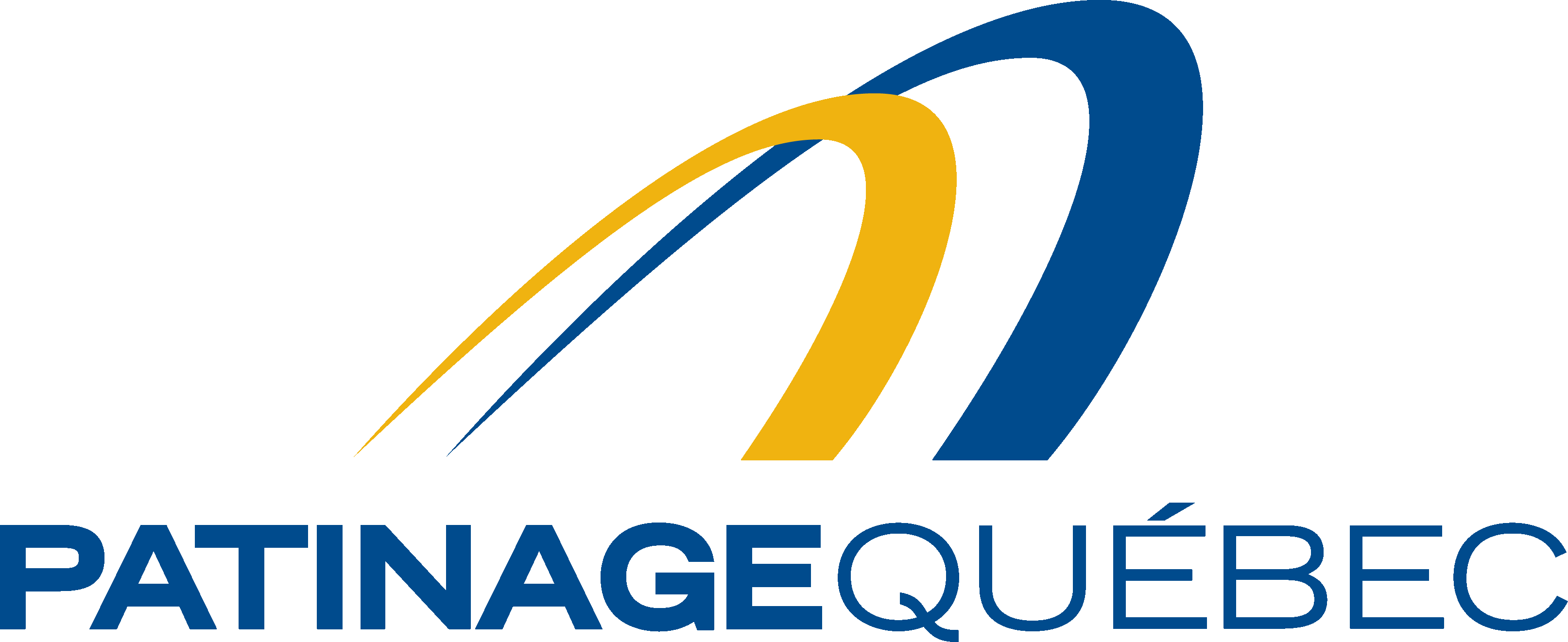 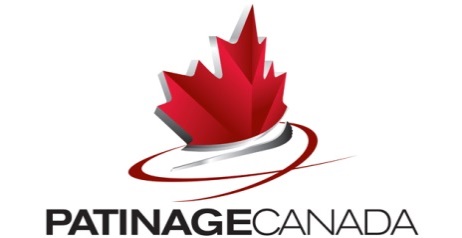 CommuniquéPour diffusion immédiateLE DÉFI PATINAGE CANADA 2015 ARRIVE À PIERREFONDSDes athlètes de partout au pays tenteront de se démarquerQuébec, le 2 décembre 2014 - Patinage Québec est fière d’accueillir le Défi Patinage Canada 2015 du 3 au 7 décembre prochain. La compétition, qui se déroulera au Sportplexe 4 glaces Pierrefonds, recevra les meilleurs patineurs du pays. L’Association régionale de patinage artistique des clubs de patinage artistique Capitale nationale Chaudière-Appalaches invite les journalistes ainsi que le grand public à assister à cet événement qui promet d’être haut en couleur.La compétition Défi est l’ultime étape pour les patineurs pré-novice et permet aux autres patineurs de se qualifier aux Championnats nationaux de patinage Canadian Tire. Près de 600 patineurs canadiens des niveaux pré-novice, novice, junior et senior devront fournir leurs meilleurs efforts pour se démarquer de leurs comparses. Pour pouvoir performer au Défi, les athlètes ont dû se qualifier à leurs championnats de section respectifs, ce qui assure au public et au jury des performances renversantes! Quelques patineurs sous la loupeLors de ce Défi, des athlètes des régions Capitale Nationale et Chaudière-Appalaches performeront afin de se mériter une place au podium. Le public aura la chance de voir les prestations de patineurs tels qu’Élisabeth Paradis et François-Xavier Ouellette Senior Danse, Christophe Belley Senior Messieurs, Lori-Ann Pelchat Senior Dames, Justine Belzile, Rosalie Chabot et Sophie Larouche Junior Dames, Olivier Bergeron et Laurent Guay Junior Messieurs, Lori-Ann Matte et Thierry Ferland Novice Couple, Thierry Ferland Novice Messieurs, Alexane Picard et Maxime Carbonneau Novice Danse, Lori-Ann Matte Pré-novice Dames, Thomas Pelletier Pré-novice Messieurs, Léa Savoie et Pier-Alexandre Hudon Pré-novice Couple.Pour obtenir l’horaire complet des compétitions, nous vous invitons à visiter le site de Patinage Canada : http://www.skatecanada.ca/fr/event/defi-de-patinage-canada-2015/Aide-MémoirePrix d’entréeLe prix du billet pour toute la durée de la compétition est de 50$. Pour une seule journée, le prix est du 10$ (mercredi, jeudi, vendredi) ou de 20$ (samedi et dimanche). L’entrée est gratuite pour les enfants de 12 ans et moins. Nous invitons les médias désirant se procurer une accréditation pour l’événement à nous contacter. - 30 -Renseignements, accréditations et demandes d’entrevue avec les patineurs durant la compétition :Kilicom Relations publiquesMarie-Josée GauvinBureau : 514 845-8222, p. 222Cellulaire : 514 247-0088mjgauvin@kilicom.comKaterine SdicuBureau : 514 845-8222, p. 224Cellulaire : 514 588-6878ksdicu@kilicom.com Quoi :Défi Patinage Canada 2015Quand :Du 3 au 7 décembre 2014Où :Sportplexe 4 Glaces Pierrefonds, 14700, boulevard Pierrefonds, Pierrefonds (Québec), H9H 4Y6